ПРАВИТЕЛЬСТВО НОВОСИБИРСКОЙ ОБЛАСТИПОСТАНОВЛЕНИЕот 3 февраля 2014 г. N 39-пОБ УСТАНОВЛЕНИИ ПОРЯДКА ОСУЩЕСТВЛЕНИЯ КОНТРОЛЯЗА ОБЕСПЕЧЕНИЕМ СОХРАННОСТИ ДЕНЕЖНЫХ СРЕДСТВ,СФОРМИРОВАННЫХ ЗА СЧЕТ ВЗНОСОВ НА КАПИТАЛЬНЫЙРЕМОНТ ОБЩЕГО ИМУЩЕСТВА В МНОГОКВАРТИРНОМ ДОМЕВ соответствии с Жилищным кодексом Российской Федерации, Законом Новосибирской области от 05.07.2013 N 360-ОЗ "Об организации проведения капитального ремонта общего имущества в многоквартирных домах, расположенных на территории Новосибирской области" Правительство Новосибирской области постановляет:1. Установить Порядок осуществления контроля за обеспечением сохранности денежных средств, сформированных за счет взносов на капитальный ремонт общего имущества в многоквартирном доме, согласно приложению N 1 к настоящему постановлению.2. Установить форму отчета о целевом расходовании денежных средств, сформированных за счет взносов на капитальный ремонт на счете, счетах регионального оператора, согласно приложению N 2 к настоящему постановлению.3. Контроль за исполнением постановления возложить на заместителя Губернатора Новосибирской области Семку С.Н.(в ред. постановлений Правительства Новосибирской области от 17.05.2018 N 195-п, от 13.12.2022 N 588-п)Губернатор Новосибирской областиВ.А.ЮРЧЕНКОПриложение N 1к постановлениюПравительства Новосибирской областиот 03.02.2014 N 39-пПОРЯДОКОСУЩЕСТВЛЕНИЯ КОНТРОЛЯ ЗА ОБЕСПЕЧЕНИЕМ СОХРАННОСТИ ДЕНЕЖНЫХСРЕДСТВ, СФОРМИРОВАННЫХ ЗА СЧЕТ ВЗНОСОВ НА КАПИТАЛЬНЫЙРЕМОНТ ОБЩЕГО ИМУЩЕСТВА В МНОГОКВАРТИРНОМ ДОМЕ1. Порядок осуществления контроля за обеспечением сохранности денежных средств, сформированных за счет взносов на капитальный ремонт общего имущества в многоквартирном доме, и обеспечением сохранности этих средств (далее - Порядок) разработан в соответствии с пунктом 8 статьи 167 Жилищного кодекса Российской Федерации, Законом Новосибирской области от 05.07.2013 N 360-ОЗ "Об организации проведения капитального ремонта общего имущества в многоквартирных домах, расположенных на территории Новосибирской области" и определяет порядок осуществления контроля за целевым расходованием денежных средств, сформированных за счет взносов на капитальный ремонт общего имущества в многоквартирных домах, расположенных на территории Новосибирской области (далее - взносы на капитальный ремонт), и обеспечением сохранности этих средств при финансировании капитального ремонта общего имущества в многоквартирных домах, расположенных на территории Новосибирской области (далее - контроль).2. Целями контроля, осуществляемого в соответствии с настоящим Порядком, являются предупреждение, выявление и пресечение нарушений требований жилищного законодательства об использовании средств фондов капитального ремонта.3. Предметом контроля является соблюдение региональным оператором и владельцами специальных счетов, указанными в части 2 статьи 175 Жилищного кодекса Российской Федерации, требований жилищного законодательства о целевом использовании средств фондов капитального ремонта и обеспечении сохранности этих средств.4. Денежные средства, сформированные за счет взносов на капитальный ремонт, используются на цели, предусмотренные статьей 174 Жилищного кодекса Российской Федерации.5. Контроль осуществляется:1) собственниками помещений в многоквартирном доме;2) организациями, осуществляющими управление многоквартирными домами, собственники помещений в которых формируют фонд капитального ремонта на специальном счете в соответствии с пунктом 1 части 3 статьи 170 Жилищного кодекса Российской Федерации (далее - Управляющие организации);3) региональным оператором, в случае если собственники помещений в многоквартирном доме приняли решение о выборе регионального оператора в качестве владельца специального счета;4) органами местного самоуправления муниципальных образований Новосибирской области (далее - органы местного самоуправления);5) областным исполнительным органом государственной власти, уполномоченным на осуществление регионального государственного жилищного надзора на территории Новосибирской области (далее - Инспекция);6) областным исполнительным органом государственной власти, осуществляющим государственное управление и нормативное правовое регулирование в сфере жилищно-коммунального хозяйства и энергетики Новосибирской области (далее - уполномоченный орган).(п. 5 в ред. постановления Правительства Новосибирской области от 13.12.2022 N 588-п)6. В целях осуществления контроля:1) собственники помещений в многоквартирном доме и органы местного самоуправления муниципальных образований Новосибирской области принимают участие в приемке выполненных работ (оказанных услуг), проводимой в соответствии с частью 2 статьи 190 Жилищного кодекса Российской Федерации;2) региональный оператор и владельцы специальных счетов, указанные в части 2 статьи 175 Жилищного кодекса Российской Федерации, предоставляют любому собственнику сведения, подлежащие предоставлению в соответствии с частью 7 статьи 177 и статьей 183 Жилищного кодекса Российской Федерации;3) региональный оператор в соответствии с пунктом 3 статьи 6 Закона Новосибирской области от 05.07.2013 N 360-ОЗ "Об организации проведения капитального ремонта общего имущества в многоквартирных домах, расположенных на территории Новосибирской области" направляет отчет о целевом расходовании денежных средств, сформированных за счет взносов на капитальный ремонт на счете, счетах регионального оператора, в Правительство Новосибирской области по форме согласно приложению N 2 к настоящему постановлению;4) Инспекция на основании информации о размере израсходованных средств на капитальный ремонт со специального счета, поступившей от владельцев специальных счетов, в соответствии с частью 2 статьи 5 Закона Новосибирской области от 05.07.2013 N 360-ОЗ "Об организации проведения капитального ремонта общего имущества в многоквартирных домах, расположенных на территории Новосибирской области" (далее - Закон Новосибирской области N 360-ОЗ) и на основании решений и протоколов общих собраний собственников помещений о проведении капитального ремонта общего имущества в многоквартирном доме, поступивших от Управляющих организаций, в соответствии с частью 1.1 статьи 46 Жилищного кодекса Российской Федерации ежегодно, в срок до 1 мая, формирует реестр принятых решений о проведении капитального ремонта общего имущества в многоквартирных домах, формирующих фонды капитального ремонта на специальных счетах (далее - реестр);(пп. 4 введен постановлением Правительства Новосибирской области от 13.12.2022 N 588-п)5) региональный оператор и владельцы специальных счетов, указанные в части 2 статьи 175 Жилищного кодекса Российской Федерации, при совершении операций по специальному счету осуществляют проверку представленных документов на предмет:а) наличия в протоколе общего собрания собственников помещений в многоквартирном доме принятых решений по вопросам, предусмотренным пунктами 1 - 5 части 5.1 статьи 189 Жилищного кодекса Российской Федерации;б) соответствия перечню, установленному частью 4 статьи 177 Жилищного кодекса Российской Федерации.(пп. 5 введен постановлением Правительства Новосибирской области от 13.12.2022 N 588-п)6.1. Реестр формируется из многоквартирных домов, по которым приняты решения о проведении капитального ремонта, и включает в себя следующие сведения:1) адрес многоквартирного дома;2) перечень услуг и (или) работ по капитальному ремонту, планируемых к проведению, на основании решения общего собрания;3) предельно допустимая стоимость услуг и (или) работ по капитальному ремонту;4) сроки проведения капитального ремонта;5) источники финансирования капитального ремонта;6) лицо, которое от имени всех собственников помещений в многоквартирном доме уполномочено участвовать в приемке оказанных услуг и (или) выполненных работ по капитальному ремонту, в том числе подписывать соответствующие акты;7) информация о Владельце специального счета;8) наименование Управляющей организации (при наличии);9) объем средств, израсходованных на капитальный ремонт общего имущества в многоквартирном доме со специального счета.(п. 6.1 введен постановлением Правительства Новосибирской области от 13.12.2022 N 588-п)6.2. Указанный реестр в течение месяца с момента его формирования направляется в органы местного самоуправления, в границах которых расположен многоквартирный дом, для организации работы по подготовке сведений о выполненных работах по капитальному ремонту общего имущества в многоквартирных домах в истекшем периоде в рамках ежегодной актуализации Региональной программы в соответствии со статьей 9 Закона Новосибирской области N 360-ОЗ и в уполномоченный орган.(п. 6.2 введен постановлением Правительства Новосибирской области от 13.12.2022 N 588-п)6.3. После истечения срока проведения капитального ремонта общего имущества в многоквартирном доме, установленного подпунктом 4 пункта 6.1 настоящего Порядка, орган местного самоуправления уведомляет Управляющую организацию, осуществляющую управление таким многоквартирным домом, о необходимости представления не позднее срока, установленного частью 2 статьи 9 Закона Новосибирской области N 360-ОЗ, информации о выполненных работах по капитальному ремонту общего имущества в многоквартирном доме.(п. 6.3 введен постановлением Правительства Новосибирской области от 13.12.2022 N 588-п)6.4. Уполномоченный орган в течение месяца с момента представления органами местного самоуправления сведений о выполненных работах по капитальному ремонту общего имущества в многоквартирных домах формирует проект изменений в Региональную программу в соответствии с частью 4 статьи 9 Закона Новосибирской области N 360-ОЗ, а также на основании данных реестра формирует списки многоквартирных домов:1) которые не представили сведения о выполненных работах по капитальному ремонту в порядке актуализации региональной программы;2) в отношении которых в порядке установления необходимости проведения капитального ремонта общего имущества в многоквартирном доме, утвержденном постановлением Правительства Новосибирской области от 06.04.2015 N 132-п "Об утверждении Порядка установления необходимости проведения капитального ремонта общего имущества в многоквартирном доме", принято решение о необходимости повторного проведения работ по капитальному ремонту в срок, установленный Региональной программой.(п. 6.4 введен постановлением Правительства Новосибирской области от 13.12.2022 N 588-п)6.5. Информация, изложенная в подпункте 2 пункта 6.4 настоящего Порядка, направляется Уполномоченным органом в адрес Управляющих организаций в течение 20 рабочих дней с момента формирования списков многоквартирных домов для уведомления собственников помещений о необходимости проведения дополнительных работ по капитальному ремонту общего имущества в многоквартирном доме.(п. 6.5 введен постановлением Правительства Новосибирской области от 13.12.2022 N 588-п)7. В случае если при проведении контрольных мероприятий выявлены факты нецелевого расходования денежных средств, сформированных за счет взносов на капитальный ремонт общего имущества в многоквартирных домах, а также непринятия мер по обеспечению сохранности этих средств, в которых усматриваются признаки правонарушения, к владельцам специальных счетов или к региональному оператору применяются меры ответственности в порядке, установленном законодательством Российской Федерации.8. Информация, изложенная в пункте 6.4 настоящего Порядка, также направляется Уполномоченным органом в органы прокуратуры Новосибирской области в течение десяти рабочих дней с момента формирования списков многоквартирных домов.(п. 8 введен постановлением Правительства Новосибирской области от 13.12.2022 N 588-п)Приложение N 2к постановлениюПравительства Новосибирской областиот 03.02.2014 N 39-пФОРМА ОТЧЕТАо целевом расходовании денежных средств,сформированных за счет взносов на капитальныйремонт на счете, счетах регионального оператора,по состоянию на "____" ______________ 20___ годатыс. рублей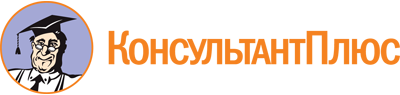 Постановление Правительства Новосибирской области от 03.02.2014 N 39-п
(ред. от 13.12.2022)
"Об установлении Порядка осуществления контроля за обеспечением сохранности денежных средств, сформированных за счет взносов на капитальный ремонт общего имущества в многоквартирном доме"Документ предоставлен КонсультантПлюс

www.consultant.ru

Дата сохранения: 13.02.2023
 Список изменяющих документов(в ред. постановлений Правительства Новосибирской областиот 17.05.2018 N 195-п, от 13.12.2022 N 588-п)Список изменяющих документов(в ред. постановлений Правительства Новосибирской областиот 17.05.2018 N 195-п, от 13.12.2022 N 588-п)Список изменяющих документов(в ред. постановления Правительства Новосибирской областиот 13.12.2022 N 588-п)N п/пПоказателиНа начало отчетного кварталаНа конец отчетного квартала1Остатки денежных средств на счете, счетах регионального оператора2Поступленияза истекший кварталс начала года2.1Получено взносов на капитальный ремонт от собственников помещений, формирующих фонд капитального ремонта на счете, счетах регионального оператора2.2Получено пени в связи с ненадлежащим исполнением обязанностей по уплате взносов на капитальный ремонт от собственников помещений, формирующих фонд капитального ремонта на счете, счетах регионального оператора2.3Получено процентов за пользование денежными средствами по счету, счетам регионального оператора2.4Ошибочно зачисленные денежные средства (ошибка кредитной организации либо плательщика)2.5Возврат временно свободных средств фонда капитального ремонта, размещенных на депозитах в кредитных организацияхИтого поступлений3Выбытияза истекший кварталс начала года3.1Направлено на оплату услуг и (или) работ по капитальному ремонту общего имущества в многоквартирных домах и авансов за указанные работы и (или) услуги3.2Направлено на погашение кредитов (займов), полученных и использованных для оплаты услуг и (или) работ по капитальному ремонту общего имущества в многоквартирных домах и авансов за указанные работы и (или) услуги3.3Направлено на уплату процентов по кредитам (займам), полученным и использованным для оплаты услуг и (или) работ по капитальному ремонту общего имущества в многоквартирных домах и авансов за указанные работы и (или) услуги3.4Направлено на уплату гарантий и поручительств по кредитам (займам), полученным и использованным для оплаты услуг и (или) работ по капитальному ремонту общего имущества в многоквартирных домах и авансов за указанные работы и (или) услуги3.5Направлено на цели сноса или реконструкции многоквартирных домов3.6Направлено собственникам помещений в связи с изъятием для государственных и муниципальных нужд земельных участков, на которых находятся многоквартирные дома3.7Направлено на специальный счет, в связи с изменением способа формирования фонда капитального ремонта3.8Ошибочно зачисленные денежные средства (ошибка кредитной организации либо плательщика)3.9Направлено в связи с размещением на депозит в кредитной организацииИтого выбытийРуководительподписьфамилия, имя, отчество (при наличии)